Person undertaking the assessmentSome basic details about you and your family – Parent / CarerChildren and other people at the home addressAdditional Caring ResponsibilitiesDetails of other Parent / Carer / Adult with Parental Responsibility not living at this addressSignificant others, including siblings who live at a different address (please provide details of any other people connected to the family who are important in providing a network of support e.g. grandparents, wider family and friends)Other services supporting your family (please use a separate sheet if necessary)Strengths and Needs - this is where we identify what we are worried about and what is working wellPlease complete the remaining sections to record a summary of your conversation with the family, as well as including information received from the relevant professionals.Setting Goals and Action PlanningImmediate Next Steps (what does the family and / or others need to do between now and the initial TAF meeting?)ConclusionsTick any of the following that are relevant and ensure there are goals / actions to address this in the plan above:BRADFORD’S EARLY HELP ASSESSMENT TOOLAn Early Help Assessment when working with children and their families         BRADFORD’S EARLY HELP ASSESSMENT TOOLAn Early Help Assessment when working with children and their families         BRADFORD’S EARLY HELP ASSESSMENT TOOLAn Early Help Assessment when working with children and their families         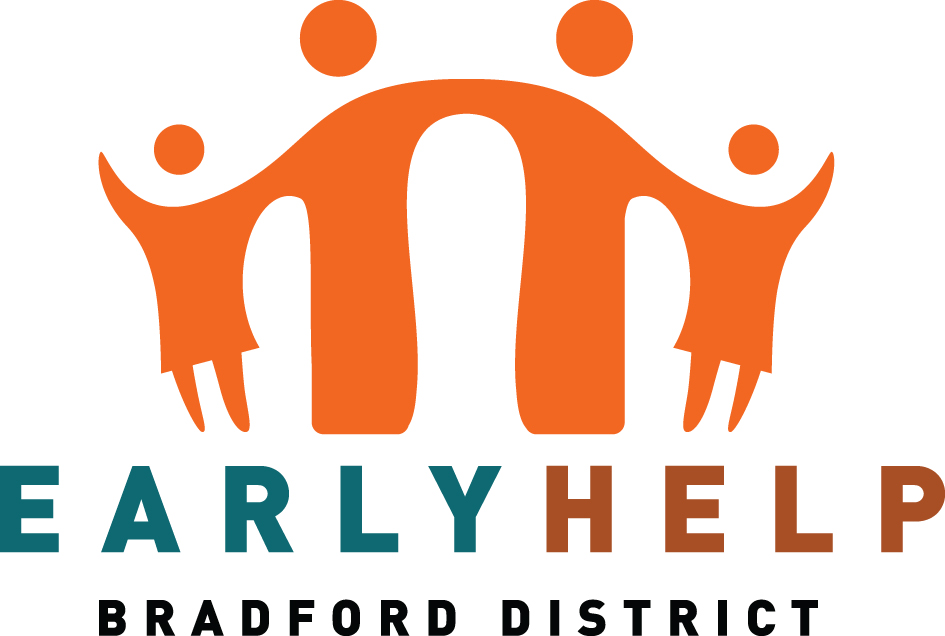 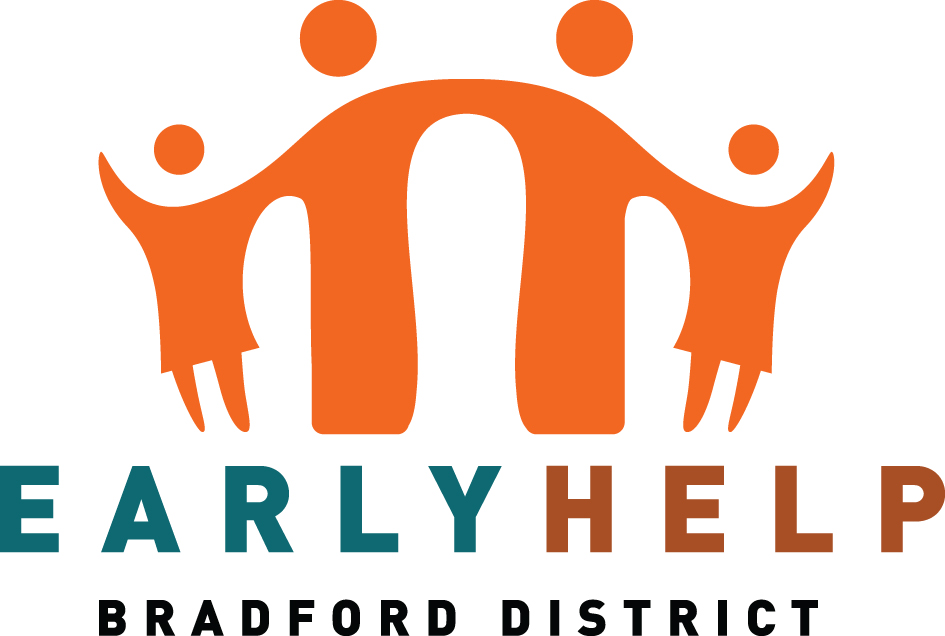 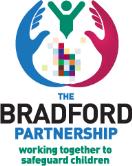 The AgreementIf you would welcome support for your family, then we need your agreement for agencies to co-ordinate any support you may need through sharing information about your family with them. This could include the following agencies:  Children’s Specialist Services, Schools, Police, National Probation Service, West Yorkshire Community Rehabilitation Company, Youth Offending Team, Department of Work and Pensions (including contracted work programme providers), Incommunities, Families First Commissioned Services, your GP, Health Visitors, School Nurses, Family Hub, Stronger Families and Bradford Teaching Hospitals NHS Foundation Trust’s Innovation Hub who are undertaking important research about children’s development for Better Start Bradford and Born in Bradford Projects.   Access to information is carefully controlled and only approved members of the Innovation Hub Team will be able to identify you whilst keeping your information private and safe so that no information that could identify you or your child will be shared with anyone else.We collect and process personal and sensitive information in accordance with the General Data Protection Regulation. This information may include details about you/your children’s health including NHS Numbers, education and UPN Numbers, welfare and development, home or family circumstances.  We use this information:To help us work with you to provide an effective serviceTo help us improve services through research and planningIn some cases, information may be shared between agencies without consent; for example, where sharing information might prevent a crime or safeguard the welfare of a child or young person. Even in these circumstances, we will discuss this matter with you. Reasons for this are:If it is believed that a child’s/adult’s safety or welfare is at immediate riskWhere it is required to do so by law because of a criminal activity /drug trafficking offences Should you or your child fall ill during contact with the service and relevant information needs to be given to a medical professionalCONSENT FOR INFORMATION STORAGE AND INFORMATION SHARINGThe reasons for sharing information have been explained to me. I give my permission for Bradford Council to obtain personal and /or sensitive information about me and my family for the purposes set out above and agree to my information being shared with and for Prevention and Early Help / Families First / Social Work services. My explicit consent is freely given, fully informed and I understand that it can be withdrawn at any time. I have been given the opportunity to ask any questions in relation to this referral and the information about me that will be shared and that I can request an update at any time.  I have the right of access to personal information held about me and my children and can request this by making an application in writing.This completed form will be retained by Bradford Council.  Information will be stored on a secure electronic system and shared with other organisations as appropriate, and only communicated by secure means. It will be destroyed in accordance with data protection principles and Bradford Council retention policy. Read our full Privacy Notice.If you are the Parent/Carer you are also giving your permission to share personal information about young people (under 16) in your care.The AgreementIf you would welcome support for your family, then we need your agreement for agencies to co-ordinate any support you may need through sharing information about your family with them. This could include the following agencies:  Children’s Specialist Services, Schools, Police, National Probation Service, West Yorkshire Community Rehabilitation Company, Youth Offending Team, Department of Work and Pensions (including contracted work programme providers), Incommunities, Families First Commissioned Services, your GP, Health Visitors, School Nurses, Family Hub, Stronger Families and Bradford Teaching Hospitals NHS Foundation Trust’s Innovation Hub who are undertaking important research about children’s development for Better Start Bradford and Born in Bradford Projects.   Access to information is carefully controlled and only approved members of the Innovation Hub Team will be able to identify you whilst keeping your information private and safe so that no information that could identify you or your child will be shared with anyone else.We collect and process personal and sensitive information in accordance with the General Data Protection Regulation. This information may include details about you/your children’s health including NHS Numbers, education and UPN Numbers, welfare and development, home or family circumstances.  We use this information:To help us work with you to provide an effective serviceTo help us improve services through research and planningIn some cases, information may be shared between agencies without consent; for example, where sharing information might prevent a crime or safeguard the welfare of a child or young person. Even in these circumstances, we will discuss this matter with you. Reasons for this are:If it is believed that a child’s/adult’s safety or welfare is at immediate riskWhere it is required to do so by law because of a criminal activity /drug trafficking offences Should you or your child fall ill during contact with the service and relevant information needs to be given to a medical professionalCONSENT FOR INFORMATION STORAGE AND INFORMATION SHARINGThe reasons for sharing information have been explained to me. I give my permission for Bradford Council to obtain personal and /or sensitive information about me and my family for the purposes set out above and agree to my information being shared with and for Prevention and Early Help / Families First / Social Work services. My explicit consent is freely given, fully informed and I understand that it can be withdrawn at any time. I have been given the opportunity to ask any questions in relation to this referral and the information about me that will be shared and that I can request an update at any time.  I have the right of access to personal information held about me and my children and can request this by making an application in writing.This completed form will be retained by Bradford Council.  Information will be stored on a secure electronic system and shared with other organisations as appropriate, and only communicated by secure means. It will be destroyed in accordance with data protection principles and Bradford Council retention policy. Read our full Privacy Notice.If you are the Parent/Carer you are also giving your permission to share personal information about young people (under 16) in your care.The AgreementIf you would welcome support for your family, then we need your agreement for agencies to co-ordinate any support you may need through sharing information about your family with them. This could include the following agencies:  Children’s Specialist Services, Schools, Police, National Probation Service, West Yorkshire Community Rehabilitation Company, Youth Offending Team, Department of Work and Pensions (including contracted work programme providers), Incommunities, Families First Commissioned Services, your GP, Health Visitors, School Nurses, Family Hub, Stronger Families and Bradford Teaching Hospitals NHS Foundation Trust’s Innovation Hub who are undertaking important research about children’s development for Better Start Bradford and Born in Bradford Projects.   Access to information is carefully controlled and only approved members of the Innovation Hub Team will be able to identify you whilst keeping your information private and safe so that no information that could identify you or your child will be shared with anyone else.We collect and process personal and sensitive information in accordance with the General Data Protection Regulation. This information may include details about you/your children’s health including NHS Numbers, education and UPN Numbers, welfare and development, home or family circumstances.  We use this information:To help us work with you to provide an effective serviceTo help us improve services through research and planningIn some cases, information may be shared between agencies without consent; for example, where sharing information might prevent a crime or safeguard the welfare of a child or young person. Even in these circumstances, we will discuss this matter with you. Reasons for this are:If it is believed that a child’s/adult’s safety or welfare is at immediate riskWhere it is required to do so by law because of a criminal activity /drug trafficking offences Should you or your child fall ill during contact with the service and relevant information needs to be given to a medical professionalCONSENT FOR INFORMATION STORAGE AND INFORMATION SHARINGThe reasons for sharing information have been explained to me. I give my permission for Bradford Council to obtain personal and /or sensitive information about me and my family for the purposes set out above and agree to my information being shared with and for Prevention and Early Help / Families First / Social Work services. My explicit consent is freely given, fully informed and I understand that it can be withdrawn at any time. I have been given the opportunity to ask any questions in relation to this referral and the information about me that will be shared and that I can request an update at any time.  I have the right of access to personal information held about me and my children and can request this by making an application in writing.This completed form will be retained by Bradford Council.  Information will be stored on a secure electronic system and shared with other organisations as appropriate, and only communicated by secure means. It will be destroyed in accordance with data protection principles and Bradford Council retention policy. Read our full Privacy Notice.If you are the Parent/Carer you are also giving your permission to share personal information about young people (under 16) in your care.The AgreementIf you would welcome support for your family, then we need your agreement for agencies to co-ordinate any support you may need through sharing information about your family with them. This could include the following agencies:  Children’s Specialist Services, Schools, Police, National Probation Service, West Yorkshire Community Rehabilitation Company, Youth Offending Team, Department of Work and Pensions (including contracted work programme providers), Incommunities, Families First Commissioned Services, your GP, Health Visitors, School Nurses, Family Hub, Stronger Families and Bradford Teaching Hospitals NHS Foundation Trust’s Innovation Hub who are undertaking important research about children’s development for Better Start Bradford and Born in Bradford Projects.   Access to information is carefully controlled and only approved members of the Innovation Hub Team will be able to identify you whilst keeping your information private and safe so that no information that could identify you or your child will be shared with anyone else.We collect and process personal and sensitive information in accordance with the General Data Protection Regulation. This information may include details about you/your children’s health including NHS Numbers, education and UPN Numbers, welfare and development, home or family circumstances.  We use this information:To help us work with you to provide an effective serviceTo help us improve services through research and planningIn some cases, information may be shared between agencies without consent; for example, where sharing information might prevent a crime or safeguard the welfare of a child or young person. Even in these circumstances, we will discuss this matter with you. Reasons for this are:If it is believed that a child’s/adult’s safety or welfare is at immediate riskWhere it is required to do so by law because of a criminal activity /drug trafficking offences Should you or your child fall ill during contact with the service and relevant information needs to be given to a medical professionalCONSENT FOR INFORMATION STORAGE AND INFORMATION SHARINGThe reasons for sharing information have been explained to me. I give my permission for Bradford Council to obtain personal and /or sensitive information about me and my family for the purposes set out above and agree to my information being shared with and for Prevention and Early Help / Families First / Social Work services. My explicit consent is freely given, fully informed and I understand that it can be withdrawn at any time. I have been given the opportunity to ask any questions in relation to this referral and the information about me that will be shared and that I can request an update at any time.  I have the right of access to personal information held about me and my children and can request this by making an application in writing.This completed form will be retained by Bradford Council.  Information will be stored on a secure electronic system and shared with other organisations as appropriate, and only communicated by secure means. It will be destroyed in accordance with data protection principles and Bradford Council retention policy. Read our full Privacy Notice.If you are the Parent/Carer you are also giving your permission to share personal information about young people (under 16) in your care.Signed:Verbal Consent given 07.09.2020Print Name: (Father) JAMES POTTERDate: 11.09.2020Date: 11.09.2020NameRole / PositionRole / PositionAgency / ServiceAgency / ServiceAddress (Inc. postcode) and contact number Ms H GrangerDSLDSL Primary School  Primary School Bradford BD1 1XXTel: 01274 SignedSignedSignedSignedSignedDate14/9/20Date Assessment StartedDate Assessment StartedEHA Reference No.EHA Reference No.Date Assessment CompletedDate Assessment Completed07.09.202007.09.202011/09/2011/09/20Parent / Carer SurnameParent / Carer First NameRelationship to childPotterJamesFather Date of Birth and NHS noEthnicityParent/ Carer Gender01.01.70White BritishMaleParent / Carer SurnameParent / Carer First NameRelationship to childPotterLilyMotherDate of Birth NHS noEthnicityParent / Carer Gender03.03.71White BritishFemaleAddress (Inc. postcode)Address (Inc. postcode)Contact NumberBradford BD1 1XXBradford BD1 1XX0700000000Name of family DoctorAddressContact numberDoctor Neville LongbottomBradford 01274 000000Name of family DentistAddressContact numberNo dentistSurnameFirst NameFirst NameDOBRelationshipRelationshipRelationshipSchool / NurseryNHS  noEHCPDisabilitySENEthnicityPotterHarryHarry2015SonSonSonPrimary School NoNoNoWhite BritishPotterMadelynMadelyn2007DaughterDaughterDaughterSecondary Academy  NoNo NoWhite BritishAdd new RowAdd new RowDelete last rowDelete last rowDelete last rowAre you caring for someone else's child? Are you caring for someone else's child? Are you caring for someone else's child? Are you caring for someone else's child? YesNoNoIf the answer is yes, is there an order in place? If the answer is yes, is there an order in place? If the answer is yes, is there an order in place? If the answer is yes, is there an order in place? YesNoNoWhat type of Order? Child Arrangement OrderSGOParental Responsibility OrderParental Responsibility OrderParental Responsibility OrderN/ANameNameD.O.B and NHS no: if knownAddressPetunia DursleyPetunia Dursley01.01.71NKWill they contribute to the Early Help AssessmentWill they contribute to the Early Help AssessmentIf no, please explain why YesNoNo contact detailsSurnameSurnameFirst NameFirst NameAddressRelationship to childDOBAdd new RowDelete last rowDelete last rowServiceServiceContact NameContact NameContact NumberWhich family member is being supportedSecondary Academy School  Secondary Academy School  Mrs P Sprout Mrs P Sprout 01274 000000C 13yrs oldAdd new RowDelete last rowDelete last rowWho was present at the assessment(give names and relationships, including the person undertaking the assessment)James Potter (father) was present on 08.09.2020Harry Potter (child) views wishes and feelings gained on …09.2020 via three houses. Ms H Granger DSL carrying out the assessment. Mrs P Sprout DSL Secondary Academy via T/c on 07.09.2020.Voice of each Child (please reference any tools used to engage the children e.g. Three Houses, using the child's own words wherever possible. For pre-verbal children, please use this section to record your (or other practitioner's) observationsVoice of Child gained by using 3 houses on 09.2020 in school by Ms DN House of Worries: Dad is worried about getting another house in time before we are homeless again. Mum has gone and dad says I have to go with her if I’m a bad girl, I miss mummy but I don’t want to live with her. My mummy and sister make the house a mess and mummy wants everything to not feel like a good house. I miss w (dog) but he made the house smell and lot’s of flies are in the house because he keeps pooing. Daddy worries about the flies.House of Good Things: My dad and my sister. My sister is a bit like my mum. I do jigsaws, colouring and painting. First we lived in Bradford then we went to a homeless flat then to Bradford. I like Bradford, I like this school it’s better than any school I have been to.House of Dreams: Dad to stop swearing, he does it by accident. I would like a pony when I get a big house with a garden. Daddy and me would like a new house with a garden. I wish I had a cat. Daddy to get better so he can play with me. Daddy gets poorly a lot. He fell off some ladders and now he has to walk with sticks. I help to look after daddy. I would like to phone mummy more and I would like to go to the park lots.HEALTH - General health, outstanding health needs, parent/carer ability to meet these needsOn a scale of 1-10, where 10 is the best situation, how would you rate how well are things going? HEALTH - General health, outstanding health needs, parent/carer ability to meet these needsOn a scale of 1-10, where 10 is the best situation, how would you rate how well are things going? HEALTH - General health, outstanding health needs, parent/carer ability to meet these needsOn a scale of 1-10, where 10 is the best situation, how would you rate how well are things going? HEALTH - General health, outstanding health needs, parent/carer ability to meet these needsOn a scale of 1-10, where 10 is the best situation, how would you rate how well are things going? HEALTH - General health, outstanding health needs, parent/carer ability to meet these needsOn a scale of 1-10, where 10 is the best situation, how would you rate how well are things going? HEALTH - General health, outstanding health needs, parent/carer ability to meet these needsOn a scale of 1-10, where 10 is the best situation, how would you rate how well are things going? HEALTH - General health, outstanding health needs, parent/carer ability to meet these needsOn a scale of 1-10, where 10 is the best situation, how would you rate how well are things going? HEALTH - General health, outstanding health needs, parent/carer ability to meet these needsOn a scale of 1-10, where 10 is the best situation, how would you rate how well are things going? HEALTH - General health, outstanding health needs, parent/carer ability to meet these needsOn a scale of 1-10, where 10 is the best situation, how would you rate how well are things going? HEALTH - General health, outstanding health needs, parent/carer ability to meet these needsOn a scale of 1-10, where 10 is the best situation, how would you rate how well are things going? 12345678910XWhat is working well (strengths)?What is working well (strengths)?What is working well (strengths)?What is working well (strengths)?What is working well (strengths)?What needs to change (goals) and why?What needs to change (goals) and why?What needs to change (goals) and why?What needs to change (goals) and why?What needs to change (goals) and why?Harry Potter and Madelyn Potter appear to be a healthy children with no health concerns impacting on their development. Father James Potter is able to access general universal services (GP, school, school nurse) for both children and himself.Harry and Madelyn are reaching all of their developmental milestones and are getting enough food, sleep and exercise.Harry and Madelyn appear to be physically healthy.Harry Potter and Madelyn Potter appear to be a healthy children with no health concerns impacting on their development. Father James Potter is able to access general universal services (GP, school, school nurse) for both children and himself.Harry and Madelyn are reaching all of their developmental milestones and are getting enough food, sleep and exercise.Harry and Madelyn appear to be physically healthy.Harry Potter and Madelyn Potter appear to be a healthy children with no health concerns impacting on their development. Father James Potter is able to access general universal services (GP, school, school nurse) for both children and himself.Harry and Madelyn are reaching all of their developmental milestones and are getting enough food, sleep and exercise.Harry and Madelyn appear to be physically healthy.Harry Potter and Madelyn Potter appear to be a healthy children with no health concerns impacting on their development. Father James Potter is able to access general universal services (GP, school, school nurse) for both children and himself.Harry and Madelyn are reaching all of their developmental milestones and are getting enough food, sleep and exercise.Harry and Madelyn appear to be physically healthy.Harry Potter and Madelyn Potter appear to be a healthy children with no health concerns impacting on their development. Father James Potter is able to access general universal services (GP, school, school nurse) for both children and himself.Harry and Madelyn are reaching all of their developmental milestones and are getting enough food, sleep and exercise.Harry and Madelyn appear to be physically healthy.Father James Potter is to contact school nurse to find out if Harry and Madelyn’s immunisations are up to date so they do not suffer with preventable illness in the future.Father James Potter to register the children with a dentist so they can keep their oral hygiene to the best standard without pain.Father James Potter struggles with his physical health and sometimes he is in pain however he has managed to get Harry into school x 5 days since the new September 2020 term began.Father James Potter is to do a safety plan with the children as to what to do and who to contact if he becomes ill.Father James Potter requires some advice on parenting issues such as routines so the children attend school every day and on time so they are not constantly on catch up with school work and discussions and experiences with their peers. Father James Potter is to contact school nurse to find out if Harry and Madelyn’s immunisations are up to date so they do not suffer with preventable illness in the future.Father James Potter to register the children with a dentist so they can keep their oral hygiene to the best standard without pain.Father James Potter struggles with his physical health and sometimes he is in pain however he has managed to get Harry into school x 5 days since the new September 2020 term began.Father James Potter is to do a safety plan with the children as to what to do and who to contact if he becomes ill.Father James Potter requires some advice on parenting issues such as routines so the children attend school every day and on time so they are not constantly on catch up with school work and discussions and experiences with their peers. Father James Potter is to contact school nurse to find out if Harry and Madelyn’s immunisations are up to date so they do not suffer with preventable illness in the future.Father James Potter to register the children with a dentist so they can keep their oral hygiene to the best standard without pain.Father James Potter struggles with his physical health and sometimes he is in pain however he has managed to get Harry into school x 5 days since the new September 2020 term began.Father James Potter is to do a safety plan with the children as to what to do and who to contact if he becomes ill.Father James Potter requires some advice on parenting issues such as routines so the children attend school every day and on time so they are not constantly on catch up with school work and discussions and experiences with their peers. Father James Potter is to contact school nurse to find out if Harry and Madelyn’s immunisations are up to date so they do not suffer with preventable illness in the future.Father James Potter to register the children with a dentist so they can keep their oral hygiene to the best standard without pain.Father James Potter struggles with his physical health and sometimes he is in pain however he has managed to get Harry into school x 5 days since the new September 2020 term began.Father James Potter is to do a safety plan with the children as to what to do and who to contact if he becomes ill.Father James Potter requires some advice on parenting issues such as routines so the children attend school every day and on time so they are not constantly on catch up with school work and discussions and experiences with their peers. Father James Potter is to contact school nurse to find out if Harry and Madelyn’s immunisations are up to date so they do not suffer with preventable illness in the future.Father James Potter to register the children with a dentist so they can keep their oral hygiene to the best standard without pain.Father James Potter struggles with his physical health and sometimes he is in pain however he has managed to get Harry into school x 5 days since the new September 2020 term began.Father James Potter is to do a safety plan with the children as to what to do and who to contact if he becomes ill.Father James Potter requires some advice on parenting issues such as routines so the children attend school every day and on time so they are not constantly on catch up with school work and discussions and experiences with their peers. EDUCATION - Nursery, school, college, training, stimulation at home, parent/carer ability to meet these needsOn a scale of 1-10, where 10 is the best situation, how would you rate how well are things going? EDUCATION - Nursery, school, college, training, stimulation at home, parent/carer ability to meet these needsOn a scale of 1-10, where 10 is the best situation, how would you rate how well are things going? EDUCATION - Nursery, school, college, training, stimulation at home, parent/carer ability to meet these needsOn a scale of 1-10, where 10 is the best situation, how would you rate how well are things going? EDUCATION - Nursery, school, college, training, stimulation at home, parent/carer ability to meet these needsOn a scale of 1-10, where 10 is the best situation, how would you rate how well are things going? EDUCATION - Nursery, school, college, training, stimulation at home, parent/carer ability to meet these needsOn a scale of 1-10, where 10 is the best situation, how would you rate how well are things going? EDUCATION - Nursery, school, college, training, stimulation at home, parent/carer ability to meet these needsOn a scale of 1-10, where 10 is the best situation, how would you rate how well are things going? EDUCATION - Nursery, school, college, training, stimulation at home, parent/carer ability to meet these needsOn a scale of 1-10, where 10 is the best situation, how would you rate how well are things going? EDUCATION - Nursery, school, college, training, stimulation at home, parent/carer ability to meet these needsOn a scale of 1-10, where 10 is the best situation, how would you rate how well are things going? EDUCATION - Nursery, school, college, training, stimulation at home, parent/carer ability to meet these needsOn a scale of 1-10, where 10 is the best situation, how would you rate how well are things going? EDUCATION - Nursery, school, college, training, stimulation at home, parent/carer ability to meet these needsOn a scale of 1-10, where 10 is the best situation, how would you rate how well are things going? 12345678910XWhat is working well (strengths)?What is working well (strengths)?What is working well (strengths)?What is working well (strengths)?What is working well (strengths)?What needs to change (goals) and why?What needs to change (goals) and why?What needs to change (goals) and why?What needs to change (goals) and why?What needs to change (goals) and why?Harry and Madelyn are attending school. Harry has attended school x 5 days in the new term of September 2020Harry and Madelyn are on-track to achieve age-appropriate educational potentialFather James Potter now has a good relationship with the schoolFather James Potter takes an interest in the children’s education.Father James Potter supports and encourages Harry and Madelyn’s learning Harry has settled back into school and is very happy to be amongst her peer group. Harry states in her direct work that she does a number of activities at home such as jigsaws, colouring and painting. Harry is a bright little child and likes learning new things. Harry and Madelyn are attending school. Harry has attended school x 5 days in the new term of September 2020Harry and Madelyn are on-track to achieve age-appropriate educational potentialFather James Potter now has a good relationship with the schoolFather James Potter takes an interest in the children’s education.Father James Potter supports and encourages Harry and Madelyn’s learning Harry has settled back into school and is very happy to be amongst her peer group. Harry states in her direct work that she does a number of activities at home such as jigsaws, colouring and painting. Harry is a bright little child and likes learning new things. Harry and Madelyn are attending school. Harry has attended school x 5 days in the new term of September 2020Harry and Madelyn are on-track to achieve age-appropriate educational potentialFather James Potter now has a good relationship with the schoolFather James Potter takes an interest in the children’s education.Father James Potter supports and encourages Harry and Madelyn’s learning Harry has settled back into school and is very happy to be amongst her peer group. Harry states in her direct work that she does a number of activities at home such as jigsaws, colouring and painting. Harry is a bright little child and likes learning new things. Harry and Madelyn are attending school. Harry has attended school x 5 days in the new term of September 2020Harry and Madelyn are on-track to achieve age-appropriate educational potentialFather James Potter now has a good relationship with the schoolFather James Potter takes an interest in the children’s education.Father James Potter supports and encourages Harry and Madelyn’s learning Harry has settled back into school and is very happy to be amongst her peer group. Harry states in her direct work that she does a number of activities at home such as jigsaws, colouring and painting. Harry is a bright little child and likes learning new things. Harry and Madelyn are attending school. Harry has attended school x 5 days in the new term of September 2020Harry and Madelyn are on-track to achieve age-appropriate educational potentialFather James Potter now has a good relationship with the schoolFather James Potter takes an interest in the children’s education.Father James Potter supports and encourages Harry and Madelyn’s learning Harry has settled back into school and is very happy to be amongst her peer group. Harry states in her direct work that she does a number of activities at home such as jigsaws, colouring and painting. Harry is a bright little child and likes learning new things. Prior to lockdown Harry’s attendance at his previous early years setting and at Primary School was a concern. Father James Potter suffers with ill health and is worried about catching Covid 19Father James Potter needs to ensure L attends school every day so she can catch up with her education and learning and social skills which will contribute to her self-esteem and future prospects and be able to achieve. When covid-19 restrictions allow school to start after school clubs again Harry is to attend something that he enjoys with friends. Prior to lockdown Harry’s attendance at his previous early years setting and at Primary School was a concern. Father James Potter suffers with ill health and is worried about catching Covid 19Father James Potter needs to ensure L attends school every day so she can catch up with her education and learning and social skills which will contribute to her self-esteem and future prospects and be able to achieve. When covid-19 restrictions allow school to start after school clubs again Harry is to attend something that he enjoys with friends. Prior to lockdown Harry’s attendance at his previous early years setting and at Primary School was a concern. Father James Potter suffers with ill health and is worried about catching Covid 19Father James Potter needs to ensure L attends school every day so she can catch up with her education and learning and social skills which will contribute to her self-esteem and future prospects and be able to achieve. When covid-19 restrictions allow school to start after school clubs again Harry is to attend something that he enjoys with friends. Prior to lockdown Harry’s attendance at his previous early years setting and at Primary School was a concern. Father James Potter suffers with ill health and is worried about catching Covid 19Father James Potter needs to ensure L attends school every day so she can catch up with her education and learning and social skills which will contribute to her self-esteem and future prospects and be able to achieve. When covid-19 restrictions allow school to start after school clubs again Harry is to attend something that he enjoys with friends. Prior to lockdown Harry’s attendance at his previous early years setting and at Primary School was a concern. Father James Potter suffers with ill health and is worried about catching Covid 19Father James Potter needs to ensure L attends school every day so she can catch up with her education and learning and social skills which will contribute to her self-esteem and future prospects and be able to achieve. When covid-19 restrictions allow school to start after school clubs again Harry is to attend something that he enjoys with friends. Emotional Development and Wellbeing - Mental health, substance misuse, domestic abuse,emotional warmth from carer parent / carer ability to meet theseOn a scale of 1-10, where 10 is the best situation, how would you rate how well are things going? Emotional Development and Wellbeing - Mental health, substance misuse, domestic abuse,emotional warmth from carer parent / carer ability to meet theseOn a scale of 1-10, where 10 is the best situation, how would you rate how well are things going? Emotional Development and Wellbeing - Mental health, substance misuse, domestic abuse,emotional warmth from carer parent / carer ability to meet theseOn a scale of 1-10, where 10 is the best situation, how would you rate how well are things going? Emotional Development and Wellbeing - Mental health, substance misuse, domestic abuse,emotional warmth from carer parent / carer ability to meet theseOn a scale of 1-10, where 10 is the best situation, how would you rate how well are things going? Emotional Development and Wellbeing - Mental health, substance misuse, domestic abuse,emotional warmth from carer parent / carer ability to meet theseOn a scale of 1-10, where 10 is the best situation, how would you rate how well are things going? Emotional Development and Wellbeing - Mental health, substance misuse, domestic abuse,emotional warmth from carer parent / carer ability to meet theseOn a scale of 1-10, where 10 is the best situation, how would you rate how well are things going? Emotional Development and Wellbeing - Mental health, substance misuse, domestic abuse,emotional warmth from carer parent / carer ability to meet theseOn a scale of 1-10, where 10 is the best situation, how would you rate how well are things going? Emotional Development and Wellbeing - Mental health, substance misuse, domestic abuse,emotional warmth from carer parent / carer ability to meet theseOn a scale of 1-10, where 10 is the best situation, how would you rate how well are things going? Emotional Development and Wellbeing - Mental health, substance misuse, domestic abuse,emotional warmth from carer parent / carer ability to meet theseOn a scale of 1-10, where 10 is the best situation, how would you rate how well are things going? Emotional Development and Wellbeing - Mental health, substance misuse, domestic abuse,emotional warmth from carer parent / carer ability to meet theseOn a scale of 1-10, where 10 is the best situation, how would you rate how well are things going? 12345678910XWhat is working well (strengths)?What is working well (strengths)?What is working well (strengths)?What is working well (strengths)?What is working well (strengths)?What needs to change (goals) and why?What needs to change (goals) and why?What needs to change (goals) and why?What needs to change (goals) and why?What needs to change (goals) and why?Harry has a good level of self-esteem. He is  confident in social situations at school and is able to express his views and needs effectively.Harry is a friendly and chatty little child. He is popular with his peers and confident and sociable.There are no concerns around self-harm, anxiety or depressionHarry has a good bond / attachment with his father and will share his home experiences in school with positive feedback. Father James Potter gives Harry attention and encouragement.Father James Potter is able to support Harry and Madelyn with any difficulties they may have so they are able to cope with events as they happen.Harry has a good level of self-esteem. He is  confident in social situations at school and is able to express his views and needs effectively.Harry is a friendly and chatty little child. He is popular with his peers and confident and sociable.There are no concerns around self-harm, anxiety or depressionHarry has a good bond / attachment with his father and will share his home experiences in school with positive feedback. Father James Potter gives Harry attention and encouragement.Father James Potter is able to support Harry and Madelyn with any difficulties they may have so they are able to cope with events as they happen.Harry has a good level of self-esteem. He is  confident in social situations at school and is able to express his views and needs effectively.Harry is a friendly and chatty little child. He is popular with his peers and confident and sociable.There are no concerns around self-harm, anxiety or depressionHarry has a good bond / attachment with his father and will share his home experiences in school with positive feedback. Father James Potter gives Harry attention and encouragement.Father James Potter is able to support Harry and Madelyn with any difficulties they may have so they are able to cope with events as they happen.Harry has a good level of self-esteem. He is  confident in social situations at school and is able to express his views and needs effectively.Harry is a friendly and chatty little child. He is popular with his peers and confident and sociable.There are no concerns around self-harm, anxiety or depressionHarry has a good bond / attachment with his father and will share his home experiences in school with positive feedback. Father James Potter gives Harry attention and encouragement.Father James Potter is able to support Harry and Madelyn with any difficulties they may have so they are able to cope with events as they happen.Harry has a good level of self-esteem. He is  confident in social situations at school and is able to express his views and needs effectively.Harry is a friendly and chatty little child. He is popular with his peers and confident and sociable.There are no concerns around self-harm, anxiety or depressionHarry has a good bond / attachment with his father and will share his home experiences in school with positive feedback. Father James Potter gives Harry attention and encouragement.Father James Potter is able to support Harry and Madelyn with any difficulties they may have so they are able to cope with events as they happen.Father James Potter needs to keep adult conversation away from Harry as he doesn’t need to take on his worries. Father James Potter needs to seek adult emotional support for himself, eg counselling so his mental health does not impact on the children. Father James Potter used to be a ‘heavy drinker’. Madelyn has become a Young Carer for Father James Potter  and helps out with some of the parenting of Harry. Madelyn would benefit from support from Young Carers or the Youth Service so she can talk about her own worries and take part in activities. This will support her being a young carer with other children in a similar situation. Secondary School is to carry out direct work with Madelyn so we have an understanding of any worries she may have as well as her views wishes and feelings.  Mother Lily has recently left the family home again during lockdown of Spring 2020. Father James Potter would need to make sure the children have some quality and consistent contact with their mother. Father James Potter needs to keep adult conversation away from Harry as he doesn’t need to take on his worries. Father James Potter needs to seek adult emotional support for himself, eg counselling so his mental health does not impact on the children. Father James Potter used to be a ‘heavy drinker’. Madelyn has become a Young Carer for Father James Potter  and helps out with some of the parenting of Harry. Madelyn would benefit from support from Young Carers or the Youth Service so she can talk about her own worries and take part in activities. This will support her being a young carer with other children in a similar situation. Secondary School is to carry out direct work with Madelyn so we have an understanding of any worries she may have as well as her views wishes and feelings.  Mother Lily has recently left the family home again during lockdown of Spring 2020. Father James Potter would need to make sure the children have some quality and consistent contact with their mother. Father James Potter needs to keep adult conversation away from Harry as he doesn’t need to take on his worries. Father James Potter needs to seek adult emotional support for himself, eg counselling so his mental health does not impact on the children. Father James Potter used to be a ‘heavy drinker’. Madelyn has become a Young Carer for Father James Potter  and helps out with some of the parenting of Harry. Madelyn would benefit from support from Young Carers or the Youth Service so she can talk about her own worries and take part in activities. This will support her being a young carer with other children in a similar situation. Secondary School is to carry out direct work with Madelyn so we have an understanding of any worries she may have as well as her views wishes and feelings.  Mother Lily has recently left the family home again during lockdown of Spring 2020. Father James Potter would need to make sure the children have some quality and consistent contact with their mother. Father James Potter needs to keep adult conversation away from Harry as he doesn’t need to take on his worries. Father James Potter needs to seek adult emotional support for himself, eg counselling so his mental health does not impact on the children. Father James Potter used to be a ‘heavy drinker’. Madelyn has become a Young Carer for Father James Potter  and helps out with some of the parenting of Harry. Madelyn would benefit from support from Young Carers or the Youth Service so she can talk about her own worries and take part in activities. This will support her being a young carer with other children in a similar situation. Secondary School is to carry out direct work with Madelyn so we have an understanding of any worries she may have as well as her views wishes and feelings.  Mother Lily has recently left the family home again during lockdown of Spring 2020. Father James Potter would need to make sure the children have some quality and consistent contact with their mother. Father James Potter needs to keep adult conversation away from Harry as he doesn’t need to take on his worries. Father James Potter needs to seek adult emotional support for himself, eg counselling so his mental health does not impact on the children. Father James Potter used to be a ‘heavy drinker’. Madelyn has become a Young Carer for Father James Potter  and helps out with some of the parenting of Harry. Madelyn would benefit from support from Young Carers or the Youth Service so she can talk about her own worries and take part in activities. This will support her being a young carer with other children in a similar situation. Secondary School is to carry out direct work with Madelyn so we have an understanding of any worries she may have as well as her views wishes and feelings.  Mother Lily has recently left the family home again during lockdown of Spring 2020. Father James Potter would need to make sure the children have some quality and consistent contact with their mother. Family and Social Relationships – Parent / carer ability to ensure safety, stability of relationships, anti-social behaviour and crimeOn a scale of 1-10, where 10 is the best situation, how would you rate how well are things going? Family and Social Relationships – Parent / carer ability to ensure safety, stability of relationships, anti-social behaviour and crimeOn a scale of 1-10, where 10 is the best situation, how would you rate how well are things going? Family and Social Relationships – Parent / carer ability to ensure safety, stability of relationships, anti-social behaviour and crimeOn a scale of 1-10, where 10 is the best situation, how would you rate how well are things going? Family and Social Relationships – Parent / carer ability to ensure safety, stability of relationships, anti-social behaviour and crimeOn a scale of 1-10, where 10 is the best situation, how would you rate how well are things going? Family and Social Relationships – Parent / carer ability to ensure safety, stability of relationships, anti-social behaviour and crimeOn a scale of 1-10, where 10 is the best situation, how would you rate how well are things going? Family and Social Relationships – Parent / carer ability to ensure safety, stability of relationships, anti-social behaviour and crimeOn a scale of 1-10, where 10 is the best situation, how would you rate how well are things going? Family and Social Relationships – Parent / carer ability to ensure safety, stability of relationships, anti-social behaviour and crimeOn a scale of 1-10, where 10 is the best situation, how would you rate how well are things going? Family and Social Relationships – Parent / carer ability to ensure safety, stability of relationships, anti-social behaviour and crimeOn a scale of 1-10, where 10 is the best situation, how would you rate how well are things going? Family and Social Relationships – Parent / carer ability to ensure safety, stability of relationships, anti-social behaviour and crimeOn a scale of 1-10, where 10 is the best situation, how would you rate how well are things going? Family and Social Relationships – Parent / carer ability to ensure safety, stability of relationships, anti-social behaviour and crimeOn a scale of 1-10, where 10 is the best situation, how would you rate how well are things going? 12345678910XWhat is working well (strengths)?What is working well (strengths)?What is working well (strengths)?What is working well (strengths)?What is working well (strengths)?What needs to change (goals) and why?What needs to change (goals) and why?What needs to change (goals) and why?What needs to change (goals) and why?What needs to change (goals) and why?Father James Potter is now able to seek support regarding parenting issues such as routines and boundaries from the Primary School.Harry develops appropriate, positive relationships with peers and receive support from his older sister.James Potter ensures Harry’s safety in the community.Harry has a good relationship with his father.During lockdown mother Lily was living at the family home supporting Father James Potter  and the children. Mother Lily engaged well with school and the bond between Harry and mother Lily was good.Father James Potter is now able to seek support regarding parenting issues such as routines and boundaries from the Primary School.Harry develops appropriate, positive relationships with peers and receive support from his older sister.James Potter ensures Harry’s safety in the community.Harry has a good relationship with his father.During lockdown mother Lily was living at the family home supporting Father James Potter  and the children. Mother Lily engaged well with school and the bond between Harry and mother Lily was good.Father James Potter is now able to seek support regarding parenting issues such as routines and boundaries from the Primary School.Harry develops appropriate, positive relationships with peers and receive support from his older sister.James Potter ensures Harry’s safety in the community.Harry has a good relationship with his father.During lockdown mother Lily was living at the family home supporting Father James Potter  and the children. Mother Lily engaged well with school and the bond between Harry and mother Lily was good.Father James Potter is now able to seek support regarding parenting issues such as routines and boundaries from the Primary School.Harry develops appropriate, positive relationships with peers and receive support from his older sister.James Potter ensures Harry’s safety in the community.Harry has a good relationship with his father.During lockdown mother Lily was living at the family home supporting Father James Potter  and the children. Mother Lily engaged well with school and the bond between Harry and mother Lily was good.Father James Potter is now able to seek support regarding parenting issues such as routines and boundaries from the Primary School.Harry develops appropriate, positive relationships with peers and receive support from his older sister.James Potter ensures Harry’s safety in the community.Harry has a good relationship with his father.During lockdown mother Lily was living at the family home supporting Father James Potter  and the children. Mother Lily engaged well with school and the bond between Harry and mother Lily was good.Father James Potter sometimes struggles with consistent routines for the children. Father James Potter would need to work on having set routines which enables the children to feel secure and brings familiarity in their everyday life. Mother Lily  has left the family home and contacts the children via telephone. There needs to be a set time/days when she contacts them as this will support Harry and Madelyn to have consistency in their relationship withtheir mother. Father James Potter and Mother Lily Potter are to put their disagreements aside to enable a positive parent/child experience for the children.It is not known how much Harry and Madelyn know  about safety issues appropriate to their age for example, bullying, drugs, relationships, internet safety and exploitation etc.  Secondary School and father James Potter would need to discuss safety issues with Madelyn so she is able to recognise difficult situations and relationships and what to do if she ever needs help. Father James Potter sometimes struggles with consistent routines for the children. Father James Potter would need to work on having set routines which enables the children to feel secure and brings familiarity in their everyday life. Mother Lily  has left the family home and contacts the children via telephone. There needs to be a set time/days when she contacts them as this will support Harry and Madelyn to have consistency in their relationship withtheir mother. Father James Potter and Mother Lily Potter are to put their disagreements aside to enable a positive parent/child experience for the children.It is not known how much Harry and Madelyn know  about safety issues appropriate to their age for example, bullying, drugs, relationships, internet safety and exploitation etc.  Secondary School and father James Potter would need to discuss safety issues with Madelyn so she is able to recognise difficult situations and relationships and what to do if she ever needs help. Father James Potter sometimes struggles with consistent routines for the children. Father James Potter would need to work on having set routines which enables the children to feel secure and brings familiarity in their everyday life. Mother Lily  has left the family home and contacts the children via telephone. There needs to be a set time/days when she contacts them as this will support Harry and Madelyn to have consistency in their relationship withtheir mother. Father James Potter and Mother Lily Potter are to put their disagreements aside to enable a positive parent/child experience for the children.It is not known how much Harry and Madelyn know  about safety issues appropriate to their age for example, bullying, drugs, relationships, internet safety and exploitation etc.  Secondary School and father James Potter would need to discuss safety issues with Madelyn so she is able to recognise difficult situations and relationships and what to do if she ever needs help. Father James Potter sometimes struggles with consistent routines for the children. Father James Potter would need to work on having set routines which enables the children to feel secure and brings familiarity in their everyday life. Mother Lily  has left the family home and contacts the children via telephone. There needs to be a set time/days when she contacts them as this will support Harry and Madelyn to have consistency in their relationship withtheir mother. Father James Potter and Mother Lily Potter are to put their disagreements aside to enable a positive parent/child experience for the children.It is not known how much Harry and Madelyn know  about safety issues appropriate to their age for example, bullying, drugs, relationships, internet safety and exploitation etc.  Secondary School and father James Potter would need to discuss safety issues with Madelyn so she is able to recognise difficult situations and relationships and what to do if she ever needs help. Father James Potter sometimes struggles with consistent routines for the children. Father James Potter would need to work on having set routines which enables the children to feel secure and brings familiarity in their everyday life. Mother Lily  has left the family home and contacts the children via telephone. There needs to be a set time/days when she contacts them as this will support Harry and Madelyn to have consistency in their relationship withtheir mother. Father James Potter and Mother Lily Potter are to put their disagreements aside to enable a positive parent/child experience for the children.It is not known how much Harry and Madelyn know  about safety issues appropriate to their age for example, bullying, drugs, relationships, internet safety and exploitation etc.  Secondary School and father James Potter would need to discuss safety issues with Madelyn so she is able to recognise difficult situations and relationships and what to do if she ever needs help. Housing, Income and Employment – Including home conditionsOn a scale of 1-10, where 10 is the best situation, how would you rate how well are things going? Housing, Income and Employment – Including home conditionsOn a scale of 1-10, where 10 is the best situation, how would you rate how well are things going? Housing, Income and Employment – Including home conditionsOn a scale of 1-10, where 10 is the best situation, how would you rate how well are things going? Housing, Income and Employment – Including home conditionsOn a scale of 1-10, where 10 is the best situation, how would you rate how well are things going? Housing, Income and Employment – Including home conditionsOn a scale of 1-10, where 10 is the best situation, how would you rate how well are things going? Housing, Income and Employment – Including home conditionsOn a scale of 1-10, where 10 is the best situation, how would you rate how well are things going? Housing, Income and Employment – Including home conditionsOn a scale of 1-10, where 10 is the best situation, how would you rate how well are things going? Housing, Income and Employment – Including home conditionsOn a scale of 1-10, where 10 is the best situation, how would you rate how well are things going? Housing, Income and Employment – Including home conditionsOn a scale of 1-10, where 10 is the best situation, how would you rate how well are things going? Housing, Income and Employment – Including home conditionsOn a scale of 1-10, where 10 is the best situation, how would you rate how well are things going? 12345678910XWhat is working well (strengths)?What is working well (strengths)?What is working well (strengths)?What is working well (strengths)?What is working well (strengths)?What needs to change (goals) and why?What needs to change (goals) and why?What needs to change (goals) and why?What needs to change (goals) and why?What needs to change (goals) and why?The family home is adequate and meetstheir needs. However, Harry would like to live in a house with a garden. There are no threats of eviction or rent arrears and the tenancy is secure. Father James Potter is receiving the benefits he is entitled to.James Potter has access to discussions with a work coach for when he is well enough to seek employment, training or undertaking voluntary workThe family are reasonably settled where they live and can access transport and services.The family home is adequate and meetstheir needs. However, Harry would like to live in a house with a garden. There are no threats of eviction or rent arrears and the tenancy is secure. Father James Potter is receiving the benefits he is entitled to.James Potter has access to discussions with a work coach for when he is well enough to seek employment, training or undertaking voluntary workThe family are reasonably settled where they live and can access transport and services.The family home is adequate and meetstheir needs. However, Harry would like to live in a house with a garden. There are no threats of eviction or rent arrears and the tenancy is secure. Father James Potter is receiving the benefits he is entitled to.James Potter has access to discussions with a work coach for when he is well enough to seek employment, training or undertaking voluntary workThe family are reasonably settled where they live and can access transport and services.The family home is adequate and meetstheir needs. However, Harry would like to live in a house with a garden. There are no threats of eviction or rent arrears and the tenancy is secure. Father James Potter is receiving the benefits he is entitled to.James Potter has access to discussions with a work coach for when he is well enough to seek employment, training or undertaking voluntary workThe family are reasonably settled where they live and can access transport and services.The family home is adequate and meetstheir needs. However, Harry would like to live in a house with a garden. There are no threats of eviction or rent arrears and the tenancy is secure. Father James Potter is receiving the benefits he is entitled to.James Potter has access to discussions with a work coach for when he is well enough to seek employment, training or undertaking voluntary workThe family are reasonably settled where they live and can access transport and services.Father James Potter has recently taken on his ex’s council tax arrears. He is to seek budgeting advice because he would benefit from support with managing his finances. This would alleviate some of the stress James Potter is feeling regarding debt.  Father James Potter has recently taken on his ex’s council tax arrears. He is to seek budgeting advice because he would benefit from support with managing his finances. This would alleviate some of the stress James Potter is feeling regarding debt.  Father James Potter has recently taken on his ex’s council tax arrears. He is to seek budgeting advice because he would benefit from support with managing his finances. This would alleviate some of the stress James Potter is feeling regarding debt.  Father James Potter has recently taken on his ex’s council tax arrears. He is to seek budgeting advice because he would benefit from support with managing his finances. This would alleviate some of the stress James Potter is feeling regarding debt.  Father James Potter has recently taken on his ex’s council tax arrears. He is to seek budgeting advice because he would benefit from support with managing his finances. This would alleviate some of the stress James Potter is feeling regarding debt.  Presentation – Self-care skills, parent/carer ability to meet these needsOn a scale of 1-10, where 10 is the best situation, how would you rate how well are things going? Presentation – Self-care skills, parent/carer ability to meet these needsOn a scale of 1-10, where 10 is the best situation, how would you rate how well are things going? Presentation – Self-care skills, parent/carer ability to meet these needsOn a scale of 1-10, where 10 is the best situation, how would you rate how well are things going? Presentation – Self-care skills, parent/carer ability to meet these needsOn a scale of 1-10, where 10 is the best situation, how would you rate how well are things going? Presentation – Self-care skills, parent/carer ability to meet these needsOn a scale of 1-10, where 10 is the best situation, how would you rate how well are things going? Presentation – Self-care skills, parent/carer ability to meet these needsOn a scale of 1-10, where 10 is the best situation, how would you rate how well are things going? Presentation – Self-care skills, parent/carer ability to meet these needsOn a scale of 1-10, where 10 is the best situation, how would you rate how well are things going? Presentation – Self-care skills, parent/carer ability to meet these needsOn a scale of 1-10, where 10 is the best situation, how would you rate how well are things going? Presentation – Self-care skills, parent/carer ability to meet these needsOn a scale of 1-10, where 10 is the best situation, how would you rate how well are things going? Presentation – Self-care skills, parent/carer ability to meet these needsOn a scale of 1-10, where 10 is the best situation, how would you rate how well are things going? 12345678910xWhat is working well (strengths)?What is working well (strengths)?What is working well (strengths)?What is working well (strengths)?What is working well (strengths)?What needs to change (goals) and why?What needs to change (goals) and why?What needs to change (goals) and why?What needs to change (goals) and why?What needs to change (goals) and why?Harry looks smart and clean and ready for learning.The children are able to care for themselves (age appropriate) in relation to feeding and dressing.Harry’s personal hygiene is goodThere has been no concerns within Harry’s peer group and is engaged in healthy relationships with his peers since he returned to school in September 2020.Harry looks smart and clean and ready for learning.The children are able to care for themselves (age appropriate) in relation to feeding and dressing.Harry’s personal hygiene is goodThere has been no concerns within Harry’s peer group and is engaged in healthy relationships with his peers since he returned to school in September 2020.Harry looks smart and clean and ready for learning.The children are able to care for themselves (age appropriate) in relation to feeding and dressing.Harry’s personal hygiene is goodThere has been no concerns within Harry’s peer group and is engaged in healthy relationships with his peers since he returned to school in September 2020.Harry looks smart and clean and ready for learning.The children are able to care for themselves (age appropriate) in relation to feeding and dressing.Harry’s personal hygiene is goodThere has been no concerns within Harry’s peer group and is engaged in healthy relationships with his peers since he returned to school in September 2020.Harry looks smart and clean and ready for learning.The children are able to care for themselves (age appropriate) in relation to feeding and dressing.Harry’s personal hygiene is goodThere has been no concerns within Harry’s peer group and is engaged in healthy relationships with his peers since he returned to school in September 2020.Father James Potter had a bit of a panic regarding uniforms for both children at the start of term. He accepted support from school providing items of uniform and was very appreciative. Father James Potter is to look at available grants with the LP to support with any other items that he may require for the children.Father James Potter had a bit of a panic regarding uniforms for both children at the start of term. He accepted support from school providing items of uniform and was very appreciative. Father James Potter is to look at available grants with the LP to support with any other items that he may require for the children.Father James Potter had a bit of a panic regarding uniforms for both children at the start of term. He accepted support from school providing items of uniform and was very appreciative. Father James Potter is to look at available grants with the LP to support with any other items that he may require for the children.Father James Potter had a bit of a panic regarding uniforms for both children at the start of term. He accepted support from school providing items of uniform and was very appreciative. Father James Potter is to look at available grants with the LP to support with any other items that he may require for the children.Father James Potter had a bit of a panic regarding uniforms for both children at the start of term. He accepted support from school providing items of uniform and was very appreciative. Father James Potter is to look at available grants with the LP to support with any other items that he may require for the children.Goal / ActionGoal / ActionAreaWho will do itWho will do itBy whenOutcomeInvite to TAFHarry and Madelyn to be registered with  dentist for checkups, treatment and to improve their oral hygiene. Father James Potter to ring around Dental Practice to enroll Harry and Madelyn  with a dentist. Bupa dental care 01274 563166Bingley Dental practice 01274 564522Bingley Dental Centre 01274 569646Emergency Dental treatment NHS 111Harry and Madelyn to be registered with  dentist for checkups, treatment and to improve their oral hygiene. Father James Potter to ring around Dental Practice to enroll Harry and Madelyn  with a dentist. Bupa dental care 01274 563166Bingley Dental practice 01274 564522Bingley Dental Centre 01274 569646Emergency Dental treatment NHS 111Health Father James PotterFather James Potter15/10/2020For Harry and Madelyn’s oral hygiene to be assess regularly to reduce dental decay and gum disease. Yes Harry and Madelyn’s immunisation to be up to date. Father James Potter to contact School Nurse on 01274 221203 to discuss. Harry and Madelyn’s immunisation to be up to date. Father James Potter to contact School Nurse on 01274 221203 to discuss. Health Father James Potter / Ms H GrangerFather James Potter / Ms H Granger15/10/2020Confirmation of immunisation in order to prevent diseases. Yes L and C’s attendance at school is to improve. Father James Potter is to set consistent routines and boundaries to ensure both children attend school everyday with support from  the school’s attendance officers. Father James Potter is to attend a Parenting (Family Links) session. School is to work with James Potter regarding the new social distancing/guidance in school. bradford.gov.uk/education-and-skills for reassurance on Covid 19 and discuss the restrictions and precautions in place.L and C’s attendance at school is to improve. Father James Potter is to set consistent routines and boundaries to ensure both children attend school everyday with support from  the school’s attendance officers. Father James Potter is to attend a Parenting (Family Links) session. School is to work with James Potter regarding the new social distancing/guidance in school. bradford.gov.uk/education-and-skills for reassurance on Covid 19 and discuss the restrictions and precautions in place.Education Family and Social RelationshipsFather James Potter / Ms H GrangerFather James Potter / Ms H Granger15/10/20Secure routine and boundaries will ensure safety, security, well-being and contribute to good attainment in Education.Yes Harry and Madelyn to know who to contact if Father James Potter is suddenly taken ill. A Safety plan with telephone numbers and names of who to contact should an emergency arise. Harry and Madelyn to know who to contact if Father James Potter is suddenly taken ill. A Safety plan with telephone numbers and names of who to contact should an emergency arise. HealthFather James PotterFather James Potter15/10/2020Ensure support is accessible during an emergency. Yes Gain an understanding of Madelyn’s views wishes and feelings by carrying out a direct work session.Gain an understanding of Madelyn’s views wishes and feelings by carrying out a direct work session.Emotional Development and WellbeingMrs P SproutMrs P Sprout15/10/2020Madelyn to be able to have an opportunity to be able to express her views and feelings so support can be given if necessary. Yes Madelyn to access emotion support and take part in activities because she is a young carer . A referral to Young Carers via Carer’s Resource or Youth Service to be carried out by school. Madelyn to access emotion support and take part in activities because she is a young carer . A referral to Young Carers via Carer’s Resource or Youth Service to be carried out by school. Emotional Development and WellbeingMrs P SproutMrs P Sprout1 week after TAFMadelyn to receive emotional support and take part in activities for being a young carer. This should reduce anxieties C may be feeling Yes Children to have consistent and quality contact with Mother Lily Potter by either telephone/video calling or visits.Children to have consistent and quality contact with Mother Lily Potter by either telephone/video calling or visits.Emotional Development and Wellbeing Father James PotterFather James Potter15/10/2020The children will be able to maintain a relationship with their mother. Father James Potter is to address his debt issue with Citizens Advice 0344 2451282 Bradford Debt 0800 1691536Step Change 0800 1381111 And possible work training via his work coach. Father James Potter is to address his debt issue with Citizens Advice 0344 2451282 Bradford Debt 0800 1691536Step Change 0800 1381111 And possible work training via his work coach. Housing, Income and EmploymentFather James PotterFather James Potter05.10.2020For father James Potter to address his debt worries which will relieve some of the stress he feels Yes Father James Potter is to seek support regarding his physical illness as well as his emotional anxieties via ‘My Wellbeing Collage’Or via GP Father James Potter is to seek support regarding his physical illness as well as his emotional anxieties via ‘My Wellbeing Collage’Or via GP Emotional Development & WellbeingHealthFather James PotterFather James Potter1 week after TAFFather James Potter to feel confident sending the children to school and address his own anxieties regarding his illness and Covid 19Yes Add new RowAdd new RowDelete last rowDelete last rowDelete last rowParent(s) comments on the assessment and the agreed actions Parent(s) comments on the assessment and the agreed actions Parent(s) comments on the assessment and the agreed actions Father James Potter said that he would accept all support he can to help him and his family through a difficult time. He is fully aware of the consequences if his children do not attend school and will try his best to ensure that they attend every day. Being in school every day is vital for Harry and Madelyn’s educational progress, their mental health & well-being and their social & emotional learning & development.Father James Potter said that he would accept all support he can to help him and his family through a difficult time. He is fully aware of the consequences if his children do not attend school and will try his best to ensure that they attend every day. Being in school every day is vital for Harry and Madelyn’s educational progress, their mental health & well-being and their social & emotional learning & development.Father James Potter said that he would accept all support he can to help him and his family through a difficult time. He is fully aware of the consequences if his children do not attend school and will try his best to ensure that they attend every day. Being in school every day is vital for Harry and Madelyn’s educational progress, their mental health & well-being and their social & emotional learning & development.Child(ren) / young person(s) comments on the assessment and actions agreedChild(ren) / young person(s) comments on the assessment and actions agreedChild(ren) / young person(s) comments on the assessment and actions agreedNot gained at this stage. Children’s views are to be gained before the review.Not gained at this stage. Children’s views are to be gained before the review.Not gained at this stage. Children’s views are to be gained before the review.Suggested OutcomesSuggested OutcomesSuggested OutcomesA referral for James Potter to access a course from the parenting programme, which will support and enhance his skills, confidence, and emotional/social health & well-being.Harry and Madelyn to get a good quality education by attending school everyday. A referral for James Potter to access a course from the parenting programme, which will support and enhance his skills, confidence, and emotional/social health & well-being.Harry and Madelyn to get a good quality education by attending school everyday. A referral for James Potter to access a course from the parenting programme, which will support and enhance his skills, confidence, and emotional/social health & well-being.Harry and Madelyn to get a good quality education by attending school everyday. Close EHATYesNoProgress to TAF meetingYesNoDate of intial TAF meeting17/09/2017/09/20Suggested Lead PractitionerMs DNMs DNReview meeting date22/10/20 2.15pm at Primary School 22/10/20 2.15pm at Primary School Parent Child(ren)Mental Health√Mental HealthDrug misuseDrug misuseAlcohol misuseAlcohol misuseDomestic abuseCrime/ASBPhysical disabilities√Physical disabilitiesCriminality/ASBNeglectUnemployment√Young Carer√Learning difficultiesLearning difficultiesDebt and finance√Child exploitationSpeech and LanguageSchool/nursery attendance√